　　　　　　　　　平成29年度 さわやか信州CUP 第35回長野県小学生バレーボール大会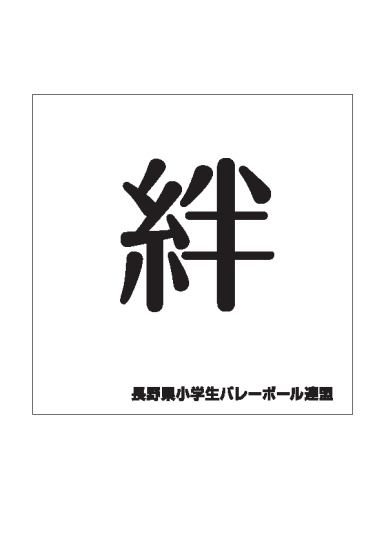 　　　県大会（　・　信）開催要項主　　催　　一般財団法人長野県バレーボール協会、長野県小学生バレーボール連盟後　　援　　長野県教育委員会、公益財団法人長野県体育協会、長野県スポーツ少年団　　　　　　開催地市町村、開催地教育委員会、開催地体育協会、信濃毎日新聞社、協　　賛　　北陸コカ･コーラボトリング株式会社協　　力　　株式会社ミカサ　株式会社モルテン　主　　管　　長野県小学生バレーボール連盟○○支部１　大会の趣旨　　⑴　教育的な配慮のもとに、バレーボールを通じて○○地区の児童の親睦と　　　　　　　　　　　交流を図る。　　　　　　　　　⑵　バレーボールによって小学生の体位向上と、たくましい意欲の養成に　　　　　　　　　　　つとめる。　　　　　　　　　⑶　低年層から正しいバレーボールの技術とチームプレーを体得し、楽しい　　　　　　　　　　　ゲームができるよう指導する。２　開催期日　　平成２９年　月　　日（　）　開会式　午前　時　　分３　会　　　場　　○○体育館（開会式）、○○体育館４　参加資格　　本大会参加申込み締切日までに、公益財団法人日本バレーボール協会の登　　　　　　　　　録を済ませ、長野県小学生バレーボール連盟に有効に登録されている者。５　競技規則　　２０１７年度 公益財団法人 日本バレーボール協会の定める６人制競技規　　　　　　　　　則による。　　　　　　　　　別に定める小学生バレーボール・フリーポジション制競技規則を採用する。６　競技方法　　トーナメント方式又はリーグ戦方式、全試合３セットマッチで行う。　　　　　　　　　なお、１、２セットは２１点制とし、１１点でテクニカルタイムアウトを　　　　　　　　　取る。３セット目は１５点制とし、８点でコートチェンジとテクニカルタ　　　　　　　　　イムアウトを行う。（各３０秒間）７　チーム編成　　⑴　チームは、監督・コーチ・マネージャー各１名・選手１４名以内とする。　　　　　　　　　⑵　監督は成人であること。また、ベンチスタッフの内１名以上は、公益財　　　　　　　　　　　団法人日本バレーボール協会/日本小学生バレーボール連盟共催の全国　　　　　　　　　　　小学生バレーボール指導者講習会受講者二次講習又は、公益財団法人　　　　　　　　　　　日本体育協会認定バレーボール指導員・上級指導員・コーチ・上級コー　　　　　　　　　　　チのいずれかの資格を持っているものでなければならない。　　　　　　　　　　　また、試合中はそれらの証明書を携帯すること。　　　　　　　　　⑶　ベンチスタッフはＪＶＡ-ＭＲＳにベンチスタッフとして登録され、か　　　　　　　　　　　つ、宣誓書に署名押捺した者に限る。また、長野県小学生バレーボー　　　　　　　　　　　ル連盟指導者登録済証を携帯すること。　　　　　　　　　　⑷　成人のベンチスタッフは、日常子どもたちの健全育成を目指して指導　　　　　　　　　　　に当たっていると長野県小学生バレーボール連盟が認めた者であるこ　　　　　　　　　　　と。体罰、暴力、暴言、セクシャルハラスメント等、子どもを指導　　　　　　　　　　　するものとして不適切な行為を行っている者の出場は認めない。８　審　判　員　　公益財団法人日本バレーボール協会並びに一般財団法人長野県バレーボー　　　　　　　　　ル協会公認審判員。９　使　用　球　　公益財団法人日本バレーボール協会が公認する人工皮革軽量４号カラー　　　　　　　　　ボール「ミカサボール　MVA500」（男子）「モルテンボール　V4M5000-L」　　　　　　　　　（女子）（円周62～64㎝、重量200～220ｇ）を使用する。　　　　　　　　　※ボールの内圧については、６人制競技規則に準ずる。10　競技の服装　　⑴　選手の背番号は１～９９番とするが、１～１４番が望ましい。　　　　　　　　　⑵　ユニホームの背番号等の色は、ルールに則って地の色と対照的な色を　　　　　　　　　　　使用し誰もが見え易いものにすること。　　　　　　　　　⑶　監督、コーチ、マネージャーの服装で短パン・ハーフパンツ・Ｔシャ　　　　　　　　　　　ツは不可、県大会からは、統一された服装とする。ただし、学生の場　　　　　　　　　　　合はその限りでない。　　　　　　　　　⑷　監督・コーチ・マネージャー章をチーム側で用意し、明確に判別でき　　　　　　　　　　　る位置（左胸）に付けること。11　申込み方法　　所定の大会参加申込書にＪＶＡ登録一覧表を添えて下記あてに申し込むこ　　　　　　　　　と。（ＪＶＡ登録用紙の左余白にゼッケンを記入すること。）　　　　　　　　　〒　　　　　　　住所　　　　　　　　　　氏名　　　　　　　　ＴＥＬ12　申込締切日　　平成２９年　　月　　日（　）必着のこと。（期日後の申込みは受け付けません。）13　参加料　　１チームにつき３，０００円（受付時に払う）14　組合せ抽選　　主催者による責任抽選とする。15　その他　　①　さわやか信州CUP第３５回長野県小学生バレーボール大会選抜優勝大　　　　　　　　　　　会には，各県大会男子上位４チーム，女子各ブロック優勝，準優勝　　　　　　　　　　　チームを推薦する。　　　　　　　　　②　大会中の傷害については応急処置のみとし、いっさいの責任は負いか　　　　　　　　　　　ねるので選手・ベンチスタッフは必ずスポーツ傷害保険に加入してお　　　　　　　　　　　くこと。　　　　　　　　　③　鳴り物（太鼓、ラッパ、ペットボトル、メガホンなど）による応援は　　　　　　　　　　　基本的にしない。ただし会場によっては認めることもある。　　　　　　　　　④　うちわをベンチに持ち込んだ場合は、タイムアウトとセット間の時し　　　　　　　　　　　か使用できない。なお、応援用の大型うちわやマスコットを、ベンチ　　　　　　　　　　　に持ち込むことはできない。　　　　　　　　　⑤　ベンチには、競技に必要な飲料水、救急用品、タオル以外は持ちこめ　　　　　　　　　　　ない。　　　　　　　　　⑥　飲料水については、選手・ベンチスタッフともスクイズボトル等の口を　　　　　　　　　　　直接つけるタイプの水筒を使用すること。（ペットボトル・ビン等は不　　　　　　　　　　　可）なお、協賛会社様に配慮願います。また、床にこぼさないように充　　　　　　　　　　　分注意してください。　　　　　　　　　⑦　選抜優勝大会出場のチームは長野県小学生バレーボール連盟のホーム　　　　　　　　　　　ページから大会要項および参加申込書をダウンロードしてください。　　長野県小学生バレーボール連盟のホームページ　http://www.sas.janis.or.jp/～apex/　※　本大会に関する問い合わせ先開催地責任者　　　